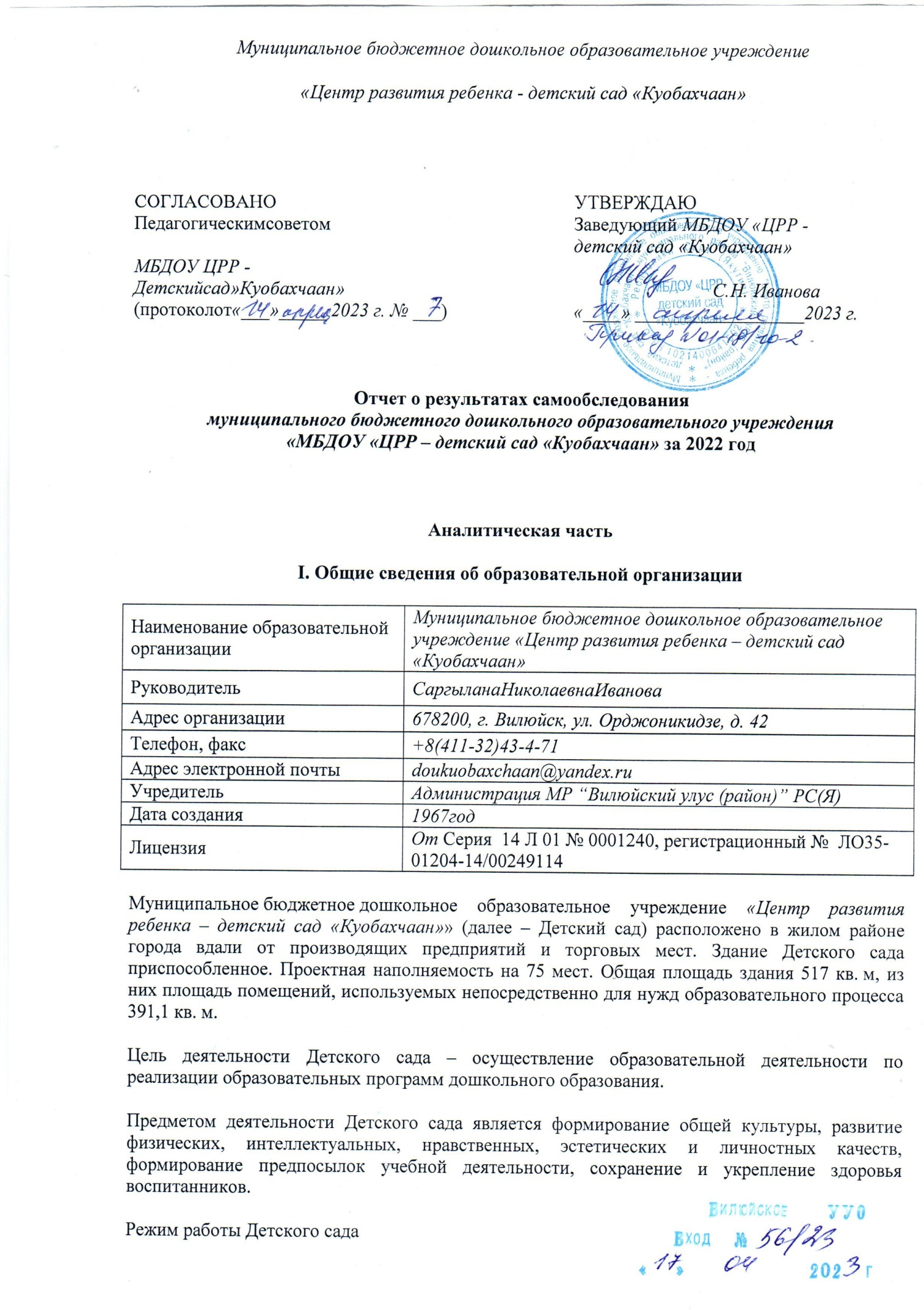 Рабочая неделя – пятидневная, с понедельника по пятницу. Длительность пребывания детей в группах – 10,5 часов. Режим работы групп – с 8:15 до 18:45.Аналитическая частьI. Оценка образовательной деятельностиОбразовательная деятельность в Детском саду организована в соответствии с Федеральным законом от 29.12.2012 № 273-ФЗ"Об образовании в Российской Федерации«, ФГОС дошкольного образования. С 01.01.2021 года Детский сад функционирует в соответствии с требованиями СП 2.4.3648-20 «Санитарно-эпидемиологические требования к организациям воспитания и обучения, отдыха и оздоровления детей и молодежи», а с 01.03.2021 — дополнительно с требованиями СанПиН 1.2.3685-21 «Гигиенические нормативы и требования к обеспечению безопасности и (или) безвредности для человека факторов среды обитания».Образовательная деятельность ведется на основании утвержденной основной образовательной программы дошкольного образования(приказ 01-19/25-4 от 14.09.2020, протокол №1 от 11.09.2020), которая составлена в соответствии с ФГОС дошкольного образования с учетом комплексной образовательной программы дошкольного образования   «Мир открытий»  // Науч.рук. Л.Г. Петерсон /  Под общей ред. Л.Г. Петерсон, И А. Лыковой.Детский сад посещают 69 воспитанников в возрасте от 2 до 7 лет. В Детском саду сформировано 4 группы комбинированной направленности. Из них:− 1 младшая группа –17 детей;− 1 средняя группа – 16 детей;− 1 старшая группа – 18 детей;− 1 подготовительная к школе группа – 17 детей.Детей с ОВЗ – на конец года 9.В 2022 году в Детском саду для освоения основной образовательной программы дошкольного образования в условиях самоизоляции было предусмотрено проведение занятий в двух форматах — онлайн и предоставление записи занятий на имеющихся ресурсах (Сайт детского сада, инстаграм,  E-mail, Канал на YouTube, Facebook, Skype)Для качественной организации родителями привычного режима для детей специалистами детского сада  проводились консультации. Воспитательная работаС 01.09.2021 Детский сад реализует рабочую программу воспитания и календарный план воспитательной работы, которые являются частью основной образовательной программы дошкольного образования.Характеристика семей по составуХарактеристика семей по количеству детейВоспитательная работа строится с учетом индивидуальных особенностей детей, с использованием разнообразных форм и методов, в тесной взаимосвязи воспитателей, специалистов и родителей. Детям из неполных семей уделяется большее внимание в первые месяцы после зачисления в Детский сад.Задачи воспитания в соответствии 
с основными направлениями воспитанияЗадачи умственного воспитания: развитие мышления воспитанников, их умственные способности.Задачи физического воспитания: развитие у детей потребности в укреплении здоровья, развитие их физических способностей.Задачи трудового воспитания: целенаправленное формирование у детей трудолюбия, уважения к людям труда, позитивного отношения к труду, развитие трудовых действий и навыков.Задачи эстетического воспитания: развитие способностей детей к восприятию, пониманию прекрасного в природе, жизни и искусстве, поддержка стремления к созданию прекрасного.Задачи нравственного воспитания: обеспечение усвоения детьми норм и правил поведения и выработка навыков правильного поведения в обществе.Задачи экологического воспитания: развитие бережного отношения к природе, обеспечение осознания детьми природы как необходимой и незаменимой среды обитания человека.Задачи экономического (финансового) воспитания: введение детей в мир экономических отношений, бюджета, финансовых расчетов, форм собственности и хозяйственных связей; воспитание отношения к деньгам как мере труда человека.Задачи гражданско-правового воспитания: воспитание уважения к закону как своду правил и норм поведения в обществе, развитие понимания детьми прав и обязанностей членов общества и неразрывной связи между правами и обязанностями; воспитание активной жизненной позиции, желания приносить пользу другим людям, обществу.Задачи патриотического воспитания: воспитание любви к малой Родине и Отечеству, ее народам, армии, социальным институтам, культуре и др.Задачи интернационального воспитания: формирование уважения и признания равенства наций.Задачи мультикультурного воспитания: развитие у детей мультикультурного образа мира и мультикультурной компетенции как условия межкультурного взаимодействия и интеграции в глобальное культурное пространство с сохранением собственной культурной идентичности.Направления воспитания по тематическим дням Гражданско-патриотическое воспитаниеДень государственности РС (Я)День народного единства «Я, ты он, она – вместе крепкая семья»День хомуса в ЯкутииДень ОлонхоДень родного языка и письменности в РС (Я) «Саха тыла – омукпуткэскилэ»«День защитника Отечества»День Республики Саха (Якутия) «Якутия моя – мой край родной»День космонавтики9 мая «Славный праздник – День Победы!»                                                            Трудовое воспитаниеОсенний праздник «Золотая осень»Труд кормит и одеваетМир профессий                                                              Экологическое воспитание (эстетическое)ЗимаБайанайДень экологических знанийДень птицДень ЗемлиДень солнца                                                          Духовно-нравственное воспитаниеМой детский сад, мои друзьяДень пожилыхДень матери «Мама – главное слово на Земле»День музыкиДень  девочекДень народного единства «Я, ты он, она – вместе крепкая семья»День рождения детского садаВсемирный день детей  (права ребенка)Сонор шашки шахматыНаука-малышамАза кунэДень здоровьяДень семьиИгры и игрушкиНеделя детской книги и библиотек«До свидания, детский сад»Международный день защиты детейФизическое воспитаниеБеседы о ЗОЖ, спортивные праздники, досуги, день здоровья  СоциальноеПраздник весны и трудаНовый годМеждународный женский день «8 марта – женский день»ПознавательноеМероприятия по проектуБезопасностьПДДТаким образом, в результате работы по программе воспитания Ребенок: любит свою семью, принимает ее ценности;проявляет интерес к истории своей страны, своего края, своего народа и еготрадициям; эмоционально реагирует на государственные символы;осознает свои качества, индивидуальные особенности и возможности, способенк дифференцированной самооценке;имеет позитивное мировосприятие, проявляет оптимизм, обладает чувством эмоционального благополучия и комфорта;относится положительно к себе и ближайшему окружению;проявляет заботу и внимание к другим людям  деятелен и активен, способен организовать игровую деятельность;мотивирован к осуществлению познавательной и творческой деятельности, способен к самостоятельному поиску решений в новой для него ситуации;принимает адекватную полу гендерную роль и проявляет готовность к ее выполнению;способен к разным формам общения со взрослым (деловому, познавательному,личностному) ;отзывчив, доброжелателен, готов к совместной деятельности со сверстниками;осознает и принимает элементарные общественные нормы и правила поведения;стремится к выполнению социальных норм и правил безопасного и здорового образа жизни ;владеет устными средствами вербального и основами невербального общения, достаточными для эффективной коммуникации и взаимодействия со взрослыми и сверстниками  способен к регуляции своего поведения и своей деятельности на основе становления способности;предвосхищать и прогнозировать чувства и эмоции – эстетические чувства (чувство прекрасного), моральные чувства (гордость, стыд, вина);интеллектуальные чувства (радость познания).Государственная символикаКоллектив педагогов выполняет рекомендации Минпросвещения(письмо от 15.04.2022 № СК-295/06).и стандарт Церемонии поднятия (спуска) Государственного флага Российской Федерации (от 06.06.2022 № б/н) Церемония поднятия флага проводится  в осенне-зимний период в помещении, в весенне-летний – на открытой площадке.Детский сад проводит работу по изучению государственных символов в рамках всех образовательных областей.Дополнительное образованиеВ 2022  учебном году в детском саду функционировало 14  кружков. Дополнительное бесплатное образование  (кружковая работа) ведется с целью совершенствования системы непрерывного развивающего образования детей с трех до семи лет, направленной на воспитание всесторонне и гармонично развитой личности, развития творческих и познавательных способностей воспитанников, осуществления реализации их потребностей и самораскрытия.Кружковая  работа  осуществляется на базе ДОУ. Руководителями  являются воспитатели.  Все вопросы функционирования кружка решаются на педсовете ДОУ.   Тематика кружковой работы  соответствует  возрастным особенностям детей.  Отбор детей по  желанию самого ребенка, а также по результатам диагностики, подтверждающей наличие у ребенка способностей.     Воспитатель  кружка  работает по утвержденному  перспективному  плану.  Основными   документациями являются:  список детей, журнал посещаемости, наблюдение за детьми, аналитическая справка о результативности работы кружка (1 раз в год – май). Итогом работы кружковой деятельности является  творческий отчет перед коллегами, родителями(1 раз  в год). Кружки «Развивайка», «Непоседы,«Лего-техник», «Волшебная бумага»,«Сонор»,«Шахматы» проводятся воспитателями этих же  групп    1 раз  в неделю в свободное от занятий время.    Некоторые воспитатели проводят кружковую деятельность в других группах:в старшей группе  «Конструирование и робототехника», в подготовительной группе «Робототехника и нейротехнология» - руководитель Егорова Г.Д.Мульстудии:  в старшей группе «Волшебники мультипликации»-  руководитель Гаврильева А.А,  в подготовительной  группемульстудия «Я творю мир» - руководитель Иванова О.В,  в старшей группе «Научный театр» -руководитель Иванова С.П, «Шахматы» в старшей группе –Иванова Е.Ю.По договоруработают   педагоги дополнительногообразования МБДУДО ИТЦ    «Кэскил» им. Н.И. Протопоповой. Проводят кружки  «Кукольный театр», «Ай-тик», «Кукольный театр».В детском саду в 2022 году кружковая деятельность реализовалась  по всем пяти направлениям.Все дети охваченыРекомендовано: 1) воспитателям кружков своевременно готовить материал для публикации на сайте ДОУ. 2) всем  воспитателям  кружков продумать форму представления результатов для показа навыков, которые приобрели дети за время посещений кружков (это и выступление на родительских собраниях и выставки работ, фотовыставки и праздники) Вывод: Уровень освоения детьми дополнительной кружковой программы свидетельствует о том, что работа кружка действенна и направлена на повышение качества образовательного процесса дошкольников.Вывод:Все дети (100%)  охвачены  кружками по всем направлениямПлатных дополнительных услуг нет.Цифровая образовательная среда Сегодня информационные технологии можно считать тем новым способом передачи знаний, который соответствуют качественно новому содержанию обучения и развития ребенка, повышающим эффективность организации образовательного процесса.Применение компьютерной техники делает занятие привлекательным и по настоящему современным, вызывает у детей эмоциональный подъем. Компьютерные игры становятся  средством для обучения важным аспектам коммуникации, необходимой для совместной  деятельности ребенка с педагогом и его сверстниками.Оснащение всех групп компьютерной техникой, интерактивным оборудованием, овладение педагогами разных программ, в том числе для создания интерактивных игр, мультфильмов, помогло нам организовать качественное усвоение образовательной программы. В этом также помогает наша республиканская инновационная площадка «Внедрение инновационных технологий в …» в рамках этого проекта педагоги ввели в ОД использование следующих инновационных технологий в виде модулей :1.Цифровая лаборатория «Наураша в стране Наурандии»2.Йохокуб3. Мультстудия4. Нейротехнологии, которые предполагают использование компьютерных программ или интерактивные игры, презентации и другие продукты на ИКТ.Все педагоги умеют составлять презентации для НОД по теме занятия, для утренников – оформление, сопровождение сценария изображениями, видеороликами. Часто снимают и монтируют видеоролики утренников, развлечений детей для демонстрации родителям. Во время дистанционного обучения также используют возможности ИКТ, современных мобильных телефонов для заданий родителям.В Интернете могут найти необходимую информацию, любую картинку для иллюстрации, материалы для занятий с детьми и т.д.Педагоги также ведут свои странички на сайте организации, где делятся с новостями своей группы, фотографиями, ведут страницы ВКонтакте и т.д. Все зарегистрированы на сайте Международной педагогической академии, имеют личные кабинеты там, проходят КПК на интересующие темы, слушают вебинары. Подписаны на разные сайты с обучающими материалами, например, «Международный образовательный портал «maam.ru».Детский сад имеет подписку на электронные журналы «Справочник руководителя дошкольного учреждения», «Старший воспитатель». В административной работе используем «Консультант+», «Гарант» для изучения и скачивания нормативных документов.II. Оценка системы управления организацииУправление Детским садом осуществляется в соответствии с действующим законодательством и уставом Детского сада.Управление Детским садом строится на принципах единоначалия и коллегиальности. Коллегиальными органами управления являются: управляющий совет, педагогический совет, общее собрание работников. Единоличным исполнительным органом является руководитель — заведующий.Органы управления, действующие в Детском садуСтруктура и система управления соответствуют специфике деятельности Детского сада.По итогам 2022 года система управления Детского сада оценивается как эффективная, позволяющая учесть мнение работников и всех участников образовательных отношений. Внедрение электронного документооборота, полноценное применение в работе портала «Сетевой город.Образование»Электронный документооборот (ЭДО) (система обмена электронной документацией внутри компании, между организациями, с госорганами) включает в себя создание, заверение, отправление, получение, архивирование и повторное использование информации.Основные функции электронного документооборотаЭДО избавляет от необходимости использовать бумажную форму документов и работает с документацией только в электронном виде. Функции он выполняет те же самые: формирует, редактирует, регистрирует, согласовывает, отправляет, хранит документы.Система электронного документооборота (ЭДО) — совокупность программных средств, которые необходимы для организации безбумажного обмена документами с контрагентами. Она помогает перевести в онлайн их создание, подписание, отправку, получение, хранение.Системы электронного документооборота позволяют:оптимизировать расходы на печать и пересылку;уменьшить количество рутинных задач;ускорить делопроизводство;наладить дистанционную работу.В зависимости от назначения системы электронного документооборота бывает:Внутренний ЭДО. Это обмен документами внутри компании между сотрудниками и руководителями. Внешний ЭДО. Это обмен документами с контрагентами или с государством.Виды онлайн-документооборота также делят в соответствии со сферой применения. Для бухгалтерских документов — бухгалтерский ЭДО, для кадровых — кадровый.В основном МБДОУ используются эти два вида внешнего ЭДО. Бухгалтерия работает на программе СБИС, эта же программа установлена в МБДОУ на 1м компьютере для отправки отчетов в СФР и другие органы.Использование внутреннего ЭДО ограниченное – причина в небольшой необходимости внедрения данного вида работы ввиду малого количества работников МБДОУ, трудностями в овладении ИКТ некоторых техработников. III. Оценка содержания и качества подготовки обучающихся        При реализации Программы  проводится  оценка индивидуального развития детей. Такая оценка производится педагогическим работником в рамках педагогической диагностики (оценки индивидуального развития детей дошкольного возраста, связанной с оценкой эффективности педагогических действий и лежащей в основе их дальнейшего планирования).Педагоги пользуются  методическим пособием «Педагогическая диагностика к комплексной образовательной программе дошкольного образования «Мир открытий» БИНОМ. Лаборатория знаний. М.: Педагогическая диагностика  детей направлена на определение эффективности педагогических действий и соответствия образовательных условий, созданных в образовательной организации , возможностям и индивидуальным особенностям воспитанников. Результаты педагогической диагностики позволяют оптимизировать условия развития детей, определить индивидуальные образовательные траектории  и при необходимости осуществить их коррекцию .Результаты педагогической диагностики (мониторинга) используется  исключительно для решения следующих образовательных задач: 1) индивидуализация образования (в том числе поддержки ребенка, построения его образовательной траектории); 2) оптимизации работы с группой детей. Задачи: Изучение результатов усвоения основной образовательной программы дошкольного образования и детского развития. Учет индивидуального развития воспитанников, организуется  воспитателями всех возрастных групп 2 раза в год — в сентябре и мае. Методы мониторинга: регулярные наблюдения педагога за детьми в повседневной жизни и в процессе непосредственной образовательной работы с ними, анализ продуктов детской деятельности, беседы, игровые ситуации, защита проектов.При необходимости используется психологическая диагностика развития детей (выявление и изучение индивидуально-психологических особенностей детей), которую проводят Специалисты ЦДиК МКУ «Вилюйское улусное (районное) управление образованием» Участие ребенка в психологической диагностике допускается только с согласия его родителей (законных представителей). Результаты психологической диагностики  используется для решения задач психологического сопровождения и проведения квалифицированной коррекции развития детей .Так, результаты качества освоения ООП выглядят следующим образом:В конце учебного года 2022:       Всего 69 детей     Отдельные компоненты не развиты - 7  ( 10, 14%)             Соответствует возрасту- 32 детей (46,38%)         Высокое -30 (43,48%) Готовность  к школьному обучению детей подготовительной группы май 2022 В мае  2022 года педагоги Детского сада проводили обследование воспитанников подготовительной группы на предмет оценки сформированности предпосылок к учебной деятельности в количестве 21 человек. Задания позволили оценить уровень сформированности предпосылок к учебной деятельности: возможность работать в соответствии с фронтальной инструкцией (удержание алгоритма деятельности), умение самостоятельно действовать по образцу и осуществлять контроль, обладать определенным уровнем работоспособности, а также вовремя остановиться в выполнении того или иного задания и переключиться на выполнение следующего, возможностей распределения и переключения внимания, работоспособности, темпа, целенаправленности деятельности и самоконтроля.Результаты педагогического анализа показывают преобладание детей с высоким и средним уровнями развития при прогрессирующей динамике на конец учебного года, что говорит о результативности образовательной деятельности в Детском саду.IV. Оценка организации учебного процесса (воспитательно-образовательного процесса)Конструктор  НОД в соответствии СанПиН 1.2.3685-21 и составляетМежду занятиями в рамках образовательной деятельности предусмотрены перерывы продолжительностью не менее 10 минут.Основной формой занятия является игра. Образовательная деятельность с детьми строится с учётом индивидуальных особенностей детей и их способностей. Выявление и развитие способностей воспитанников осуществляется в любых формах образовательного процесса. НОД требующую повышенной познавательной активности и умственного напряжения детей, организуются в 1 –ю половину дня.  НОД  с детьми старшего дошкольного возраста может осуществляться во 2 половине дня после дневного сна. В пятницу  во 2  половине   НОД не проводитсяЧтобы не допустить распространения коронавирусной инфекции, администрация Детского сада в 2022 году продолжила соблюдать ограничительные и профилактические меры в соответствии с СП 3.1/2.4.3598-20:ежедневный усиленный фильтр воспитанников и работников — термометрию с помощью бесконтактных термометров и опрос на наличие признаков инфекционных заболеваний. Лица с признаками инфекционных заболеваний изолируются, воспитатели сообщают родителям о заболевании ребенка;еженедельную генеральную уборку с применением дезинфицирующих средств, разведенных в концентрациях по вирусному режиму;ежедневную влажную уборку с обработкой всех контактных поверхностей, игрушек и оборудования дезинфицирующими средствами;дезинфекцию посуды, столовых приборов после каждого использования;приобретены и установлены посудомоечные машины;детские унитазы в старшей и подготовительной группах;использование бактерицидных установок в групповых комнатах;частое проветривание групповых комнат в отсутствие воспитанников;проведение всех занятий в помещениях групповой ячейки или на открытом воздухе отдельно от других групп;требование о заключении врача об отсутствии медицинских противопоказаний для пребывания в детском саду ребенка, который переболел или контактировал с больным COVID-19.V. Оценка качества кадрового обеспеченияДетский сад укомплектован педагогами на 100 процентов согласно штатному расписанию. Всего работают 24 человека. Педагогический коллектив Детского сада насчитывает 11 специалистов. Соотношение воспитанников, приходящихся на 1 взрослого:воспитанник/педагоги —6/1;воспитанники/всесотрудники — 3/1.В  2022 году педагогические  работники  не  прошли аттестацию, так как нет педагогов, проходящих   аттестацию.  В  2022 году курсы повышения квалификации прошли 12 педагогов, что составляет (100%) охват педагогов курсами.Распределение педагогического состава по стажуРаспределение педагогического состава по образованиюРаспределение педагогического состава по квалификационной категорииУчастие и достижения детей за 2022гУчастие педагогов в улусных, республиканских, всероссийских мероприятиях по презентации опыта педагогов ДОУ. VI. Оценка учебно-методического и библиотечно-информационного обеспеченияБиблиотечный фонд располагается в методическом кабинете. В каждой возрастной группе имеются необходимые  учебно-методические пособия, рекомендованные для планирования воспитательно-образовательной работы в соответствии с обязательной частью ООП. Оборудование и оснащение методического кабинета достаточно для реализации образовательных программ.  Для эффективной реализации образовательной программы у воспитателей имеется возможность использовать богатый различными методическими пособиями, раздаточными и демонстрационными материалами по всем направлениям – познавательному, речевому, физкультурному, художественно-эстетическому, социально-личностному, игрушками, аудио и видео-материалами,  безлимитным интернетом . Ежегодно методические пособия обновляются, пополняются.   В 2022  году Детский сад библиотечный фонд  пополнил  книгами издательства «Айар» .Укомплектованность печатными и электронными информационными- образовательными ресурсами. 1 квартал 2022Электронные журналы: Нормативныедокументыобразовательногоучреждения»  «Справочник руководителя дошкольного учреждения»; «Справочник 	старшего 	воспитателя 	дошкольного учреждения»3, 4 квартал 2022гЭлектронные журналы: 1.	Нормативные документы образовательного учреждения»  2.	«Справочник руководителя дошкольного учреждения»; 3.	«Справочник 	старшего 	воспитателя 	дошкольного учреждения»VII. Оценка материально-технической базыВ Детском саду сформирована материально-техническая база для реализации образовательных программ, жизнеобеспечения и развития детей. В Детскомсадуоборудованыпомещения:групповыепомещения — 4;кабинетзаведующего +методическийкабинет — 1;спальня подготовительной группы + музыкальный зал +физкультурный зал — 1;спальня средней группы -1 пищеблок — 1;прачечная — 1;медицинскийкабинет — 1;кабинет конструирования и робототехники— 1;кабинет математики и  экспериментирвания— 1.При создании  развивающей предметно-пространственной среды воспитатели учитывают возрастные, индивидуальные особенности детей своей группы. . Группы оснащены  игрушками и пособиями в соответствие с возрастными особенностями детей.     РППС богат  игрушками и играми нового поколения - наборами по  конструированию, экспериментированию. Организована предметно-пространственная среда по STEAM  технологии.  В  каждой группе  созданы  центры по  конструированию, математике и экспериментированию. Следует отметить, что  педагоги  стали более рационально использовать  все помещения  — групповые комнаты, спальни, раздевалки, мини зал.  Эстетическое оформление групповых комнат способствует благоприятному психологическому климату, эмоциональному благополучию детей. Во всех группах детского сада  созданы условия для разнообразных видов активной деятельности детей – игровой, познавательной, трудовой, творческой и исследовательской.   В группах хорошая вентиляция, имеется  естественное  освещение посредством окон. Естественное освещение контролируется  посредством жалюзи или штор. В группах   чисто и осуществляется хороший уход за ним.  Достаточное количество мебели. Большая часть предметов мебели прочная и находится в хорошем состоянии.  Мебель для регулярного ухода за детьми является удобной в использовании .Обустроено уютное место, доступное детям в течение значительной части дня.  По тематике дня или недели  периодически сменяются  игровые  материалы, которые стимулируют игровую, двигательную, познавательную и исследовательскую активность детей. В наличии  в РППС есть перечень игрушек,  которые отражают национально-культурные  особенности народа саха. Обеспечена  доступность  для воспитанников, в том числе детей с ОВЗ, всех помещений, игрушек, игрового оборудования (принцип вытянутой руки ребенка), материалов, пособий для основных видов детской активности •	Художественно-эстетическое направление работы проходит в мини музыкальном зале, (спальня подготовительной группы).оснащенными цифровым пианино, музыкальным центром, музыкальными и шумовыми инструментами, телевизором, мольбертами. •	Двигательная деятельность осуществляется в  мини –физкультурном зале(спальня подготовительной группы).  и на спортивной площадке на территории детского сада.Опираясь на дидактическую систему деятельностного метода Л. Г. Петерсон, при создании предметно-пространственной среды принимается во внимание система дидактических принципов: -	принцип психологической комфортности, подразумевающий создание образовательной среды, обеспечивающей снятие всех стрессообразующих факторов образовательного процесса; -	принцип деятельности, предполагающий освоение окружающего мира не через трансляцию готовой информации, а через самостоятельное «открытие» его детьми на предметной основе; -	принцип минимакса, при котором обеспечивается возможность продвижения каждого ребенка своим темпом по индивидуальной траектории саморазвития; -	принцип целостности, благодаря которому у детей формируется целостное представление об окружающем мире и себе самом; -	принцип вариативности, предусматривающий систематическое предоставление детям возможности собственного выбора, в результате чего у них формируется умение осуществлять осознанный выбор; -	принцип творчества, позволяющий сориентировать образовательный процесс на приобретение детьми собственного опыта творческой деятельности; -	принцип непрерывности, реализующий преемственные связи между дошкольной подготовкой и начальной школой на уровне технологий, содержания и методик с позиций формирования готовности школьников к дальнейшему успешному обучению, труду, жизни, саморазвитию. В 2022 году Детский сад провел текущий ремонт 4 групповых комнат, 2 спальных помещений, медкабинета, пищеблока. Установили новые детские игровые площадки в на участках средней и старшей групп, а также карусели на участках старшей и подготовительной группы.Материально-техническое состояние Детского сада и территории соответствует действующим санитарным требованиям к устройству, содержанию и организации режима работы в дошкольных организациях, правилам пожарной безопасности, требованиям охраны труда.VIII. Оценка функционирования внутренней системы оценки качества образованияВ Детском саду утверждено положение о внутренней системе оценки качества образованияот 19.09.2016. Мониторинг качества образовательной деятельности в 2022 году показал хорошую работу педагогического коллектива по всем показателям даже с учетом некоторых организационных сбоев, вызванных применением дистанционных технологий.Состояние здоровья и физического развития воспитанников удовлетворительные. 89 процентов детей успешно освоили образовательную программу дошкольного образования в своей возрастной группе. Воспитанники подготовительных групп показали высокие показатели готовности к школьному обучению и 15 процентов выпускников зачислены в школы с углубленным изучением предметов. В течение года воспитанники Детского сада успешно участвовали в конкурсах и мероприятиях различного уровня. В  мае 2022 уч. год проводилось анкетирование 62 родителей, получены следующие результаты:  Из  анкеты родительской  удовлетворенности видим,что оценки различаются незначительно, что говорит о том, что коллектив МБДОУ осуществляет единство задач, воспитания, развития, образования.. Т.О. родители доверяют воспитателям, а так же в сложившейся системе воспитания в детском саду. Такое доверие есть один из важных показателей качества образовательных услуг ДОУ. Тем не менее, в ходе исследования, выявлены проблемы, существующие в ДОУ, что необходимо учесть в будущем.  Общий итог удовлетворены  58 родителей (93,2%) удовлетворены частично 4 ( 6,8 %).     Вывод:  В 2022-2023 учебном году необходимо продолжить работу по повышению компетентности родителей (законных представителей) в вопросах развития и образования, охраны и укрепления здоровья детей, вовлечение семей воспитанников непосредственно в образовательную деятельность.  Рекомендации:  педагогам выстроить систему работы по психолого-педагогическому просвещению родителей,  проводить дни открытых дверей в каждой возрастной группе, что позволит привлечь родителей в образовательную деятельность совместно с детьми;  – провести Дни открытых дверей для родителей (законных представителей). доля получателей услуг, положительно оценивающих доброжелательность и вежливость работников организации, — 81 процент;доля получателей услуг, удовлетворенных компетентностью работников организации, — 72 процента;доля получателей услуг, удовлетворенных материально-техническим обеспечением организации, — 65 процентов;доля получателей услуг, удовлетворенных качеством предоставляемых образовательных услуг, — 84 процента;доля получателей услуг, которые готовы рекомендовать организацию родственникам и знакомым, — 92 процента.Анкетирование родителей показало высокую степень удовлетворенности качеством предоставляемых услуг.Результаты анализа опроса родителей (законных представителей) об оценке применения Детским садом дистанционных технологий свидетельствуют о достаточном уровне удовлетворенности качеством образовательной деятельности в дистанционном режиме. Так, 55% родителей отмечают, что работа воспитателей при проведении онлайн-занятий была качественной, 35% родителей частично удовлетворены процессом дистанционного освоения образовательной программы и 10% не удовлетворены. При этом родители считают, что у детей периодически наблюдалось снижение интереса мотивации к занятиям в дистанционном режиме, что связывают с качеством связи и форматом проведения занятий, в том числе и посредством гаджетов.Результаты анализа показателей деятельности организацииНа 31.12.2022Анализ показателей указывает на то, что Детский сад имеет достаточную инфраструктуру, которая соответствует требованиямСП 2.4.3648-20 «Санитарно-эпидемиологические требования к организациям воспитания и обучения, отдыха и оздоровления детей и молодежи» и позволяет реализовывать образовательные программы в полном объеме в соответствии с ФГОС ДО.Детский сад укомплектован достаточным количеством педагогических и иных работников, которые имеют высокую квалификацию и регулярно проходят повышение квалификации, что обеспечивает результативность образовательной деятельности. А также приняты на работу молодые педагоги, которые, имея соответствующую специальность, продолжают обучение в ВУЗах.Состав семьиКоличество семейПроцент от общего количества семей воспитанниковПолная4666, 67%Неполная с матерью1115,94%В детском саду ходят 2 ребенка из семьи 1217,39%Неполная с отцом0-Оформлено опекунство0Количество детей в семьеКоличество семейПроцент от общего количества семей воспитанниковОдин ребенок45,8%Два ребенка2739,13%Три ребенка и более3855,07%Образовательная областьФормы работыЧто должен усвоить воспитанникПознавательное  развитиеИгровая деятельность. Театрализованная деятельность. Чтение стихов о Родине, флаге и т. д.Получить информацию об окружающем мире, малой родине, Отечестве, социокультурных ценностях нашего народа, отечественных традициях и праздниках, госсимволах, олицетворяющих РодинуСоциально-коммуникативное развитие.Игровая деятельность. Театрализованная деятельность. Чтение стихов о Родине, флаге и т. д.Усвоить нормы и ценности, принятые в обществе, включая моральные и нравственные. Сформировать чувство принадлежности к своей семье, сообществу детей и взрослыхРечевоеразвитиеИгровая деятельность. Театрализованная деятельность. Чтение стихов о Родине, флаге и т. д.Познакомиться с книжной культурой, детской литературой. Расширить представления о госсимволах страны и ее историиХудожественно-эстетическое развитиеТворческие формы – рисование, лепка, художественное слово, конструирование и др.Научиться ассоциативно связывать госсимволы с важными историческими событиями страныФизическое развитиеСпортивныемероприятияНаучиться использовать госсимволы в спортивных мероприятиях, узнать, для чего это нужно№Направленность ФормаорганизацииФормаорганизацииВозрастКоличествовосп-вБюд-жетЗа платуСоциально-коммуникативноеСоциально-коммуникативноеСоциально-коммуникативноеСоциально-коммуникативноеСоциально-коммуникативноеСоциально-коммуникативноеСоциально-коммуникативное1«Научный театр» в старшей группеКружок Кружок 5 лет4+-2«Кукольный театр» в старшей группе  (Кэскил)КружокКружок5 лет4+-РечевоеРечевоеРечевоеРечевоеРечевоеРечевоеРечевое3«Развивай-ка»в младшей группеКружок Кружок 3-4 года9+ПознавательноеПознавательноеПознавательноеПознавательноеПознавательноеПознавательноеПознавательное4Сонор в старшей группеКружок Кружок 5лет2+-5Сонор в подг.  группеКружокКружок6 лет2+-6«Конструирование и робототехника» в стгрКружокКружок5 лет4+7«Робототехника и нейротехнология» в подггрКружокКружок6 лет3+8Мультстудия «Волшебники мультипликации» в старшей группеКружокКружок5 лет4+9Мультстудия«Я творю мир» в подг группеКружокКружок6 лет3+10Шахматы в старшей группеКружокКружок5 лет3+11Шахматы в подг. грКружокКружок6 лет3+12«Лего-техник» в средней группе4 года5+Художественно-эстетическоеХудожественно-эстетическоеХудожественно-эстетическоеХудожественно-эстетическоеХудожественно-эстетическоеХудожественно-эстетическоеХудожественно-эстетическое13«Кукольный театр» в старшей группе (Кэскил)КружокКружок5 лет4+14«Ай-тик»  в подггр (Кэскил)КружокКружок6 лет3+15«Волшебная бумага» в средней группеКружокКружок4 года11+ФизическоеФизическоеФизическоеФизическоеФизическоеФизическоеФизическое16«Непоседы» в младшей группеКружок3 года3 года7+Наименование органаФункцииЗаведующийКонтролирует работу и обеспечивает эффективное взаимодействие структурных подразделений организации,
утверждает штатное расписание, отчетные документы организации, осуществляет общее руководство Детским садомУправляющийсоветРассматривает вопросы:развития образовательной организации;финансово-хозяйственной деятельности;материально-технического обеспеченияПедагогический советОсуществляет текущее руководство образовательной
деятельностью Детского сада, в том числе рассматривает
вопросы:развития образовательных услуг;регламентации образовательных отношений;разработки образовательных программ;выбора учебников, учебных пособий, средств обучения ивоспитания;материально-технического обеспечения образовательного процесса;аттестации, повышении квалификации педагогических работников;координации деятельности методических объединенийОбщее собрание работниковРеализует право работников участвовать в управлении
образовательной организацией, в том числе:участвовать в разработке и принятии коллективного договора, Правил трудового распорядка, изменений и дополнений к ним;принимать локальные акты, которые регламентируют деятельность образовательной организации и связаны с правами и обязанностями работников;разрешать конфликтные ситуации между работниками и администрацией образовательной организации;вносить предложения по корректировке плана мероприятий организации, совершенствованию ее работы и развитию материальной базы№ ДОУ Всего количество Детей подготовительной группы Из них участвовали (кол-во) Общий уровень готовности (в количественном и процентном соотношении) Общий уровень готовности (в количественном и процентном соотношении) Общий уровень готовности (в количественном и процентном соотношении) № ДОУ Всего количество Детей подготовительной группы Из них участвовали (кол-во) высокийсреднийнизкий1. МБДОУ «ЦРР-детский сад «Куобахчаан» 21 21 17 - 81 % 4-19 % 0 ГруппаПродолжительность НОД неболееПродол-тьдневной суммарной образовательной нагрузки для детей дошкольного возраста  не более Всего2младшая ( от 3 до 4 лет)                     1 половина1 НОД  15 мПерерыв 10м2 НОД 15 мНорматив30 минут10 НОДСредняя группа (от 4 до 5 лет)                    1  половина1 НОД  20 мПерерыв 10м2 НОД   20 мНорматив40 минут10 НОДСтаршая группа ( от 5 до 6 лет)                   1 половина1 НОД  25мПерерыв 10м2 НОД  25 м2 половина 1 НОД  25м50 мин или 75 минут при организации 1 занятия после дневного сна14 НОДПодготовительная группа (от 6 до 7 лет)                     1 половина 1 НОД  30 мПерерыв 10м2 НОД 30 м2 половина2 НОД 30 мНорматив90 минут15 НОДФИО должность 20221Иванова С.Н.(заведующий)1) ООО «Профессионал Пять Плюс « по программе «Современное образование: задачи и решения» 16ч г Москва  2)  ГБУ «Академия наук РС(Я)» «Школа по формированию медиа среды в ДОУ»-36 ч. 2Иванова А.С. –ст воспитатель«Чему ребенок может научиться до школы» АОУ РС (Я) ДПО «ИРО и ПК имени С.Н. Донского –II» -36 ч3Аламподистова О.А.-муз.рукГБУ «Академия наук РС(Я)»  «Школа по формированию медиа среды в ДОУ» -36 чС 27.06. по 05.07. 22г  АОУ РС(Я) ДПО «ИРО и ПК им С.Н. Донского –Iiпо доп.проф.программе Реализация требований обновленных ФГОС НОО, ФГОС ООО в работе учителя””Педагогика и искусства” -72часов4Иванова Е.Ю.-воспитательГБУ «Академия наук РС (Я)» «Методика обучения шахматам по системе И.Г. Сухина для ДОУ и начальной школы»-36ч5Петрова Я.Е.-ВоспитательГБУ «Академия наук РС (Я) «Методика обучения шахматам по системе И.Г. Сухина для ДОУ и начальной школы»-36ч6Егорова Г. Д-воспитатель1.«Эффективаное управление дошкольной образовательной организацией в современных условиях» (36 часов) г. Казань, апрель 2022г.2.«Чему ребенок может научиться до школы» АОУ РС (Я) ДПО «ИРО и ПК имени С.Н. Донского –II» -36 ч7Иванова С.П.-воспитатель«Использование возможностей тьютерства и нового наставничества в образовании, в учебно воспитательном процессе: методический практикум» 8Степанова О.В.-воспитатель29.04.2022 «Чему ребенок может научится до школы?»-36 ч ООО «Практик+»9Иванова О.В.-воспитатель1.14.12.21 по 15 .03.2022 г  «Тьютор проекта «Одаренный ребенок»  АНО ДПО  «Академия детства им. Т.С. Комаровой»2. 06.2022г. «Чему ребенок может научиться до школы» АОУ РС (Я) ДПО «ИРО и ПК имени С.Н. Донского –II» -36 ч10Гаврильева А.А.- педагог психолог 1.14.12.21 по 15 .03.2022 г  «Тьютор проекта «Одаренный ребенок»  АНО ДПО  «Академия детства им. Т.С. Комаровой»2.«Использование возможностей тьютерства и нового наставничества в образовании, в учебно воспитательном процессе: методический практикум»11Алексеева Сардана Владимировна-воспитательС 15.12.по 16.12.22г                        ГАУ ДПО РС(Я) «ИПРО» (госуд-е автономное учреждение доп-гопрофес-го образ РРС(Я) «Институт развития проф.го образования»«Образовательный интенсив «Ставь лайк!» -16ч номер 385112Тамара Ивановна-логопед  АНО ДПО «Институт дополнительного профессионального образования и повышения квалификации по программе «Техники и приемы проведения логопедического массажа для детей с нарушениями речи»-144ч номер 3416 пк/22№Наименование мероприятияГруппаВоспитателиГод проведенияУровеньМесто7-е Международные соревнования по цифровым технологиям робототехники и нейротехнологии «Деталька»Семенов Даниил, Николаев Миша, Прокопьев АртурПодг. гр Иванова С.П.Гаврильева А.А.2022Международный 2 местоНациональный чемпионат по робототехнике «FirstRoboticsChampionship – Москва 3.0 »Семенов Даниил, Николаев МишаПодг. грИванова С.П.Гаврильева А.А.Март 2022Очное участиеВсероссийскийг.МоскваПобедители в номинации «Сложность и оформление»Всероссийский творческий конкурс «В гостях у сказки», Алексеева АмелияСтаршаяИванова Е.Ю.Степанова О.В.2022 г.ВсероссийскийЛауреат 3 степениМАН РС(Я) 2 Республиканский фестиваль –конкурс по SOFT-компетенциям «Я-лидер» для детей дошкольного возраста Сосин ВладимирСтаршая Иванова Е.Ю.Степанова О.В.2022г  РеспубликанскийЛауреат 2 степениНоминация «Организация и проведение командной игры»Таланты Земли ОлонхоТомская Ева (худ.слово)Подготовительная Иванова С.П.Гаврильева А.А.Февраль 2022Республиканский Лауреат 1 стГаврильев Айтал Республиканский конкурс по конструированию «Вооружения и военная техника Российской Армии» номинация «Военная техника. Название работы Танковые войска Самоходные войска Гаубица» СредняяЕгорова Г.Д.Февраль2022 РеспубликанскийДиплом третьей степени Егоров Тимир Республиканский конкурс по конструированию «Вооружения и военная техника Российской Армии» номинация «Военная техника. Название работы Легкий Крейсер Киров» СредняяЕгорова Г.Д.Февраль2022РеспубликанскийДиплом третьей степени Струкин Арчылан. Республиканский конкурс по конструированию «Вооружения и военнаятехника Российской Армии» номинация «Военная техника. Название работы БМ-13 Катюша»Старшая грЕгорова Г.Д.Февраль2022РеспубликанскийДиплом третьей степениРеспубликанский заочный конкурс по конструированию «Вооруженная и военная техника  Российской Армии», посвященный Дню защитников Отечества, Чабыев СеменСтаршая группаЕгорова Г.Д.Февраль 2022г.РеспубликанскийДиплом 1 степени,Номинация «Военная техника»«БМ-13 «Катюша»Республиканский заочный конкурс по конструированию «Вооруженная и военная техника  Российской Армии», посвященный Дню защитников Отечества, Иванов СтаниславСтаршая группаЕгорова Г.Д.Февраль 2022гРеспубликанскийДиплом 1 степени Номинация «Военная техника»«Танк Т-34»Республиканский заочный конкурс по конструированию «Вооруженная и военная техника  Российской Армии», посвященный Дню защитников Отечества, Сосин ВладимирСтаршая группаЕгорова Г.Д.Февраль 2022гРеспубликанскийДиплом 1 степени Номинация «Военная техника»«Истребитель МиГ-3»МАН РС(Я) региональный центр выявления и поддержки одаренных детей.           Республиканский конкурс –фестиваль «Космоскааартык-дорого в космос -2022» для детей дошкольного возраста-. Никифоров ДамирСтаршая группаЕгорова Г.Д.2022РеспубликанскийБлагодарственное письмо за участиеДистанционный республиканский турнир по шахматуСухинаАртемьева ВикаПодг. грИванова С.П.Гаврильева А.А.Февраль2022Республиканский СертификатКонкурс «Я Лидер»Артемьева Вика номинация «Детский обзор» «Моя любимая игрушка»Подг. грИванова С.П.Гаврильева А.А.Февраль 2022Республиканский Грамота «Победитель»«Я исследователь»Семенов Даниил, Николаев Миша, Прокопьев Артур «Роботизированные игры будущего»Подг. грИванова С.П.Гаврильева А.А.Апрель 2022Республиканский  Участие  4 Республиканский конкурс-фестиваль по стем-технологиям «КосмоскаАартык» Дорога в космос»Семенов Даниил «Луноход»Прокопьев Артур «Космические опыты»Подг. грЕгорова Г.Д.Апрель 2022РеспДиплом 3 стГрамота Заочный республиканский конкурс по конструированию «Вооружения и военная техника Российской армии»Семенов Даниил Танк Т-52Додутов Артур Пушка – 2А36, Ишачка И-16Филиппов Ньургустаан АМРПодг. грЕгорова Г.Д.Февраль2022Республиканский Диплом 3 стДиплом 2 стДиплом 2 стДистанционный республиканский фестиваль короткометражных мультфильмов Lego-MovieМультфиьм «Иккиийэуоннаиккикыыс»Лукина Амелия, Никифорова Аэлита, Петрова Ася, Попова ВиолеттаПодг. грИванова С.П.Гаврильева А.А.Март 2022Республиканский Lego – анимация Открытый конкурс мультфильмов «Ойулук»Попова Виолетта, Лукина Амелия, Никифорова Аэлита, Петрова АсяПодг. грИванова С.П.Гаврильева А.А.Апрель 2022РеспДиплом 3 ст4 Республиканский конкурс-фестиваль по стем-технологиям «КосмоскаАартык» Дорога в космос»Мультфильм «Белка и Стрелка в космосе»Лукина Амелия, Артемьева Вика, Ефимова НаиляПодг. грЕгорова Г.Д.Апрель 2022РеспБлагодарственное письмо5.  «Бриллиантовые нотки» Творческий фестиваль- конкурс самодеятельнгых и любительских коллективов Томский Лев МладшаяАламподистова О.А.-муз рукМай 2022г.РеспубликанскийПобедитель 2 степенидипломРеспубликанский орнитологический конкурс рисунков «Зимующие птицы Якутии» участие Наумова Аэлита «Дятел на дереве»СредняяПетрова Я.Е.Иванова О.В25.03.22РеспубликанскийУчастиеРеспубликанский орнитологический конкурс рисунков «Зимующие птицы Якутии» участие Захарова Алиса «Лесной доктор»СредняяПетрова Я.Е.Иванова О.В25.03.22РеспубликанскийУчастие Республиканский орнитологический конкурс рисунков «Зимующие птицы Якутии» участие Попова Анита «Снегири прилетели»СредняяПетрова Я.Е.Иванова О.В25.03.22 РеспубликанскийУчастие4й Республиканский  фестиваля по стем-технологиям «КосмоскаАартык- Дорога в Космос»» ГаврильевАйтал. СредняяЕгорова Г.Д.19.04.22РеспубликанскийНоминация фотокреативРеспубликанского орнитологического конкурса «Птицы Якутии», участники Павлова Алиана, ЖироховаВивиана, Алексеева Амелия.Старшая Иванова Е.Ю.Степанова О.В.2022гРеспубликанскийКонкурс «Рисунок»  «Зимующие птицы Якутии»Н.МакаровойКвартет Артемьева Вика, ПротопоповаКюннэй, Никифорова Аэлита, Томская ЕваТомская ЕваОркестр ПодггрАламподистова О.А.Январь 2022Республиканский Лауреат 1 стЛучший номер Лауреат 1 стЛауреат 1 стЛучший номерГригорий Иванович Данилов  айымньыларынан «Оо, олусүчүгэй!» кэтэхтэнуруһуй күрэҕэЛукина Амелия «Дьэдьэн»Николаев Миша «Кустук»Томская Ева «Үрүмэччи” Артемьева Вика «Кустук»ПодггрИванова С.П.Гаврильева А.А.Февраль 2022Республиканскай2 место3 место1 место1 местоТаланты Земли ОлонхоФилиппоНьургустаан (Архитектура)Николаев Миша (ИЗО)Томская Ева (Вокал)ПодггрИванова С.П.Гаврильева А.А.Февраль2022Республиканский Лауреат 1 стЛауреат 2 стЛауреат 1 стВсероссийская олимпиада "Эстафета знаний" в номинации "Съедобное -несъедобное" Победитель Средняя Егорова Г.Д.Алексеева С.В.Октябрь 2022Всероссийский1 место Иванова Нарыйаанав номинации "Все цвета Радуги" СредняяЕгорова Г.Д.Алексеева С.В.Октябрь 2022ВсероссийскийПобедитель 1 местоВсероссийская викторина "Время знаний" "Загадочные овощи"- -Иванова НарыйаанаСредняяЕгорова Г.Д.Алексеева С.В.Ноябрь 2022Всероссийский1 местоIX Республиканский конкурс фестиваль "Бриллиантовые нотки" в рамках Республиканского фестиваля "Зима начинается с Якутии" в номинации "Вокал" Малые формы" Алексеева Кристина -Младшая группаАламподистова О.А.Ноябрь 2022РеспубликанскийЛауреат 2 степениIX Республиканский дистанционный конкурс научно-технического творчества детей "Ай-роботы" направление "Нейротехнологии" команда "КИКИ" Чабыев Семен, Сосин Володя" ПодггрЕгорова Г.Д.Декабрь2022РеспубликанскийДиплом 1 степениIX Республиканский дистанционный конкурс научно-технического творчества детей "Ай-роботы" за интересный проект в номинации "Лучший музыкальный проект" -Алексеева АмелияПодггрЕгорова Г.Д.Декабрь2022РеспубликанскийДипломУлусный семейный конкурс “Мой здоровый выходной”, экосистемы развития одаренности ребенка “Все в спорт”,  Павлова Алиана,  Старшая2022г Улусныйноминация “Мы  за ЗОЖ!”диплом победителя 1 место, Улусный семейный конкурс “Мой здоровый выходной”, экосистемы развития одаренности ребенка “Все в спорт”,    Филиппов ДьулустаанСтаршая2022г Улусный номинация “Мы  за ЗОЖ!”3 место, Улусный семейный конкурс “Мой здоровый выходной”, экосистемы развития одаренности ребенка “Все в спорт”,   МандаровГерманСтаршая2022г Улусныйноминация “Семейные традиции”3 местоУлусный семейный конкурс “Мой здоровый выходной”, экосистемы развития одаренности ребенка “Все в спорт”, Харлампьева Лилия,   Старшая2022г Улусныйноминация “Прогулка здоровья”1 местоУлусный семейный конкурс “Мой здоровый выходной”, экосистемы развития одаренности ребенка “Все в спорт”, Егорова Куннэй,   Старшая2022г Улусныйноминация “Прогулка здоровья”3 место Улусный семейный конкурс “Мой здоровый выходной”, экосистемы развития одаренности ребенка “Все в спорт”, ЖироховаВивианаСтаршая2022г Улусныйноминация “Прогулка здоровья”3 место. Улусные соревнования по лыжным гонкам среди дошкольников, посвященные Всемирному дню здоровья 2022. Эстафета  Семенов Даниил, Павлов Степа, Колтовской Вадим, Саввинов Костя, Томская Ева, Попова Виолетта, Артемьева Вика, ПротопоповаКюннэйПодггрАпрельУлусный1 местоЭстафета «Кубок Победы» Павлов Степа, Семенов Даниил, Томская Ева, Попова Виолетта Подггрмайулусный2 место№ № НазваниемероприятияФормаучастияУчастник ФИО педагога, наименование ДОУДатапроведенияРеспубликанскиеЕгорова Г.Д, воспитатель-обладатель  специальной  премии в сфере образования, приуроченного к празднованию 100-летия образования Якутской АССРЕгороваГульмира  Даниловна-воспитатель2022гВсероссийскиеИванова Е.Ю. -распространение опыта на Всероссийском образовательном сайте "Портал педагога" по теме   «Использование STЕАМ-технологии" в образовательном процессе дошкольной организации»участие2022г.-   Иванова С.П. 1.	распространение опыта на открытом всероссийском профессиональном педагогическом конкурсе "Мой педагогический опыт" "Педагогические таланты России по теме "Развивающая предметно-пространственная среда как средство экологического воспитания дошкольников". 2.	распространение опыта на официальном сайте Всероссийского издания "Портал образования"  по теме " Научный театр". 2022Петрова Я.Е.Победитель Всероссийского конкурса педагогов «Человек и профессия» в номинации «Лучшее занятие по профориентации с детьми дошкольного возраста»2022РеспубликанскиеРеспубликанскиеТарасова Н.В..-распространение опыта на республиканском дистанционном, заочном конкурсе методических материалов «Лучшая методическая авторская разработка» по теме «Сценарий театрализованной инсценировки сказки «Теремок» на новый лад» -Диплом 1 степени -распространение опыта на республиканском дистанционном, заочном конкурсе методических материалов «Лучшая методическая авторская разработка» по теме «Сахалыы хамсаныылаах оонньуу комотунэн иитии» -Диплом 1 степени   Февраль 2022г  Март 2022г. РеспубликанскиеРеспубликанскиеПетрова Я.Е-воспитатель .-распространение опыта на республиканском дистанционном, заочном конкурсе методических материалов «Лучшая методическая авторская разработка» по теме  сценарий «Мин дойдум Саха сирэ»»-Диплом 1 степени;- распространение опыта работы в конкурсе разработки экологических уроков «Птицы Якутии» в рамках Республиканской недели орнитологии им. Б.И. Сидорова с 29 марта по 4 апреля 2022г по теме «Кыьылкинигэ» Ноябрь2022г Март2022Петрова Я.Е.-конкурс учебно-методических разработок педагогических работников ДОО –участие Сентябрь2022Улусные Улусные Городская спартакиада трудовых коллективов Дартс-Иванова С.П.2022Гаврильева А.А.Федорова И.Е.Васильева Н.И.улусная спартакиада работников образования (волейбол, веселые старты, канат)N п/пПоказателиЕдиницаизмерения1.Образовательнаядеятельность1.1Общая численность воспитанников, осваивающих образовательную программу дошкольного образования, в том числе:691.1.1В режиме полного дня (8 - 12 часов)691.1.2В режиме кратковременного пребывания (3 - 5 часов)01.1.3В семейнойдошкольнойгруппе01.1.4В форме семейного образования с психолого-педагогическим сопровождением на базе дошкольной образовательной организации01.2Общая численность воспитанников в возрасте до 3 лет41.3Общая численность воспитанников в возрасте от 3 до 8 лет651.4Численность/удельный вес численности воспитанников в общей численности воспитанников, получающих услуги присмотра и ухода:человек/%1.4.1В режиме полного дня (8 - 12 часов)69/100%1.4.2В режиме продленного дня (12 - 14 часов)0/0%1.4.3В режимекруглосуточногопребывания0/0%1.5Численность/удельный вес численности воспитанников с ограниченными возможностями здоровья в общей численности воспитанников, получающих услуги:9/12,8%1.5.1По коррекции недостатков в физическом и (или) психическом развитии9/12,8%1.5.2По освоению образовательной программы дошкольного образования9/12,8%1.5.3Поприсмотру и уходу9/12,8%1.6Средний показатель пропущенных дней при посещении дошкольной образовательной организации по болезни на одного воспитанника9,21.7Общая численность педагогических работников, в том числе:111.7.1Численность/удельный вес численности педагогических работников, имеющих высшее образование8/72%1.7.2Численность/удельный вес численности педагогических работников, имеющих высшее образование педагогической направленности (профиля)8/72%1.7.3Численность/удельный вес численности педагогических работников, имеющих среднее профессиональное образование3/27%1.7.4Численность/удельный вес численности педагогических работников, имеющих среднее профессиональное образование педагогической направленности (профиля)3/27%1.8Численность/удельный вес численности педагогических работников, которым по результатам аттестации присвоена квалификационная категория, в общей численности педагогических работников, в том числе:7/58,3%1.8.1Высшая7/58,3%1.8.2Первая0/0%1.9Численность/удельный вес численности педагогических работников в общей численности педагогических работников, педагогический стаж работы которых составляет:человек/%1.9.1До 5 лет3/%1.9.2Свыше 30 лет3/%1.10Численность/удельный вес численности педагогических работников в общей численности педагогических работников в возрасте до 30 лет2/%1.11Численность/удельный вес численности педагогических работников в общей численности педагогических работников в возрасте от 55 лет5/%1.12Численность/удельный вес численности педагогических и административно-хозяйственных работников, прошедших за последние 5 лет повышение квалификации/профессиональную переподготовку по профилю педагогической деятельности или иной осуществляемой в образовательной организации деятельности, в общей численности педагогических и административно-хозяйственных работников12/100%1.13Численность/удельный вес численности педагогических и административно-хозяйственных работников, прошедших повышение квалификации по применению в образовательном процессе федеральных государственных образовательных стандартов в общей численности педагогических и административно-хозяйственных работников10/100%1.14Соотношение "педагогический работник/воспитанник" в дошкольной образовательной организации11/69 – 1/61.15Наличие в образовательной организации следующих педагогических работников:1.15.1Музыкальногоруководителяда1.15.2Инструкторапофизическойкультуренет1.15.3Учителя-логопедада1.15.4Логопеда1.15.5Учителя-дефектологанет1.15.6Педагога-психолога да2.Инфраструктура2.1Общая площадь помещений, в которых осуществляется образовательная деятельность, в расчете на одного воспитанника2,9кв. м2.2Площадь помещений для организации дополнительных видов деятельности воспитанников44,3кв. м2.3НаличиефизкультурногозалаДа, совмещ2.4НаличиемузыкальногозалаДа, совмещ2.5Наличие прогулочных площадок, обеспечивающих физическую активность и разнообразную игровую деятельность воспитанников на прогулкеда